Supplementary MaterialSupplementary Figures and Tables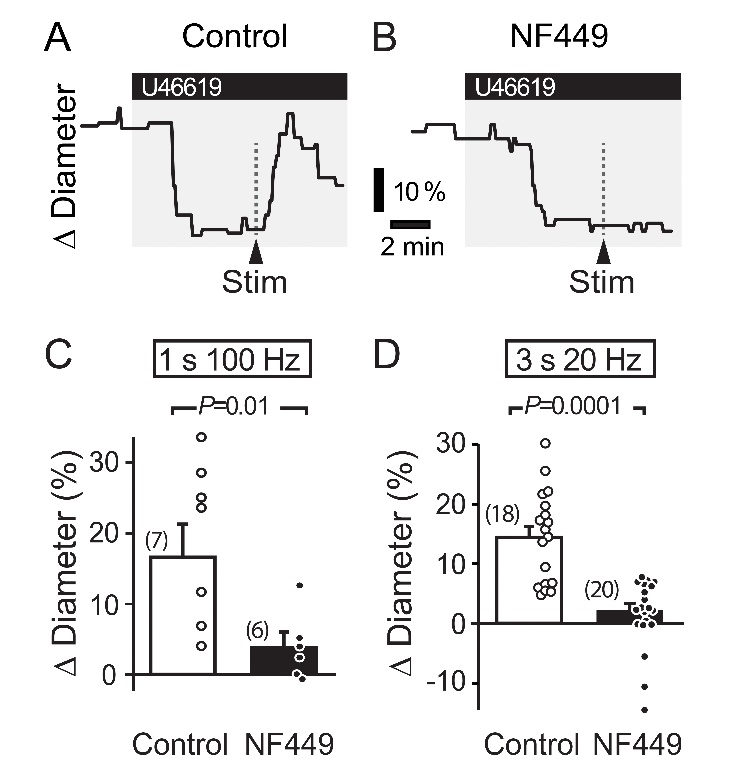 Supplementary Figure 1. Stimulation-evoked capillary dilation in adult rat cortex depends on P2X1 receptors. A-B. Capillary diameter changes in response to 200 nM U46619 and superimposed neuronal stimulation (Stim; 1s 100 Hz) in a control condition (A) and in the presence of 100 nM NF449, a potent P2X1 blocker (B). C-D. Summary data demonstrating the effect of NF449 on capillary diameter evoked by a 1 s 100 Hz high-frequency stimulation (C) and a 3 s 20 Hz low-frequency stimulation (D). P values obtained from Student’s t-tests. Number in parentheses above each bar indicates N.Supplementary Table 1.  Capillary diameter (µm; mean ± s.e.m.) at baseline, after pharmacological treatment, and following stimulation (Stim) for experiments plotted in Figure 1 and Figure 3. No significant differences were detected in baseline diameter between groups (naïve vs. MCAO-Contra vs. MCAO-Ipsi) in any experiment. Baseline (µm,)U46619U+DrugStimU46619 onlyNaïve5.6 ± 0.44.9 ± 0.4n/a5.6 ± 0.4U46619 onlyMCAO Contra5.6 ± 0.45.1 ± 0.4n/a5.7 ± 0.5U46619 onlyMCAO Ipsi5.4 ± 0.54.8 ± 0.6n/a5.0 ± 0.6HET0016Naïve5.5 ± 0.35.0 ± 0.44.7 ± 0.45.2 ± 0.5HET0016MCAO Contra5.1 ± 0.54.6 ± 0.44.5 ± 0.55.0 ± 0.5HET0016MCAO Ipsi5.3 ± 0.44.9 ± 0.54.9 ± 0.55.4 ± 0.5L-161,982Naïve5.7 ± 0.35.0 ± 0.24.9 ± 0.25.0 ± 0.2L-161,982MCAO Contra4.9 ± 0.34.2 ± 0.34.1 ± 0.34.2 ± 0.3L-161,982MCAO Ipsi5.3 ± 0.34.6 ± 0.34.4 ± 0.34.2 ± 0.3L-161,982 + HET0016Naïve4.6 ± 0.54.0 ± 0.64.0 ± 0.64.1 ± 0.5L-161,982 + HET0016MCAO Contra6.1 ± 0.45.4 ± 0.45.5 ± 0.45.6 ± 0.4L-161,982 + HET0016MCAO Ipsi5.2 ± 0.64.4 ± 0.54.4 ± 0.64.5 ± 0.6DETA-NONOateNaïve6.1 ± 0.35.4 ± 0.35.3 ± 0.35.9 ± 0.3DETA-NONOateMCAO Contra5.9 ± 0.45.1 ± 0.45.2 ± 0.45.7 ± 0.5DETA-NONOateMCAO Ipsi5.7 ± 0.55.1 ± 0.54.9 ± 0.55.4 ± 0.5